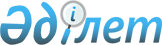 О внесении изменений в приказ Министра по чрезвычайным ситуациям Республики Казахстан от 30 октября 2020 года № 16 "Об утверждении положений о ведомствах и территориальных подразделениях Министерства по чрезвычайным ситуациям Республики Казахстан"Приказ Министра по чрезвычайным ситуациям Республики Казахстан от 26 ноября 2020 года № 49
      ПРИКАЗЫВАЮ: 
      1. Внести в приказ Министра по чрезвычайным ситуациям Республики Казахстан от 30 октября 2020 года № 16 "Об утверждении положений о ведомствах и территориальных подразделениях Министерства по чрезвычайным ситуациям Республики Казахстан" следующие изменения:
      в подпункты 6), 7), 8), 9), 10), 11), 12), 13), 14), 15), 16), 17), 18), 19), 20), 21), 22), 23), 24), 25), 26), 27), 28), 29), 30), 31), 32), 33), 34), 35), 36), 37) и 38) пункта 1 вносятся изменения на государственном языке, текст на русском языке не меняется;
      в приложении 6 к указанному приказу:
      в заголовок вносится изменение на государственном языке, текст на русском языке не меняется;
      в пункт 1 вносится изменение на государственном языке, текст на русском языке не меняется;
      в приложении 7 к указанному приказу:
      в заголовок вносится изменение на государственном языке, текст на русском языке не меняется;
      в пункт 1 вносится изменение на государственном языке, текст на русском языке не меняется;
      в приложении 8 к указанному приказу:
      в заголовок вносится изменение на государственном языке, текст на русском языке не меняется;
      в пункт 1 вносится изменение на государственном языке, текст на русском языке не меняется;
      в приложении 9 к указанному приказу:
      в заголовок вносится изменение на государственном языке, текст на русском языке не меняется;
      в пункт 1 вносится изменение на государственном языке, текст на русском языке не меняется;
      в приложении 10 к указанному приказу:
      в заголовок вносится изменение на государственном языке, текст на русском языке не меняется;
      в пункт 1 вносится изменение на государственном языке, текст на русском языке не меняется;
      в приложении 11 к указанному приказу:
      в заголовок вносится изменение на государственном языке, текст на русском языке не меняется;
      в пункт 1 вносится изменение на государственном языке, текст на русском языке не меняется;
      в приложении 12 к указанному приказу:
      в заголовок вносится изменение на государственном языке, текст на русском языке не меняется;
      в пункт 1 вносится изменение на государственном языке, текст на русском языке не меняется;
      в приложении 13 к указанному приказу:
      в заголовок вносится изменение на государственном языке, текст на русском языке не меняется;
      в пункт 1 вносится изменение на государственном языке, текст на русском языке не меняется;
      в приложении 14 к указанному приказу:
      в заголовок вносится изменение на государственном языке, текст на русском языке не меняется;
      в пункт 1 вносится изменение на государственном языке, текст на русском языке не меняется;
      в приложении 15 к указанному приказу:
      в заголовок вносится изменение на государственном языке, текст на русском языке не меняется;
      в пункт 1 вносится изменение на государственном языке, текст на русском языке не меняется;
      в приложении 16 к указанному приказу:
      в заголовок вносится изменение на государственном языке, текст на русском языке не меняется;
      в пункт 1 вносится изменение на государственном языке, текст на русском языке не меняется;
      в приложении 17 к указанному приказу:
      в заголовок вносится изменение на государственном языке, текст на русском языке не меняется;
      в пункт 1 вносится изменение на государственном языке, текст на русском языке не меняется;
      в приложении 18 к указанному приказу:
      в заголовок вносится изменение на государственном языке, текст на русском языке не меняется;
      в пункт 1 вносится изменение на государственном языке, текст на русском языке не меняется;
      в приложении 19 к указанному приказу:
      в заголовок вносится изменение на государственном языке, текст на русском языке не меняется;
      в пункт 1 вносится изменение на государственном языке, текст на русском языке не меняется;
      в приложении 20 к указанному приказу:
      в заголовок вносится изменение на государственном языке, текст на русском языке не меняется;
      в пункт 1 вносится изменение на государственном языке, текст на русском языке не меняется;
      в приложении 21 к указанному приказу:
      в заголовок вносится изменение на государственном языке, текст на русском языке не меняется;
      в пункт 1 вносится изменение на государственном языке, текст на русском языке не меняется;
      в приложении 22 к указанному приказу:
      в заголовок вносится изменение на государственном языке, текст на русском языке не меняется;
      в пункты 1, 2 и 9 вносятся изменения на государственном языке, текст на русском языке не меняется;
      в приложении 23 к указанному приказу:
      в заголовок вносится изменение на государственном языке, текст на русском языке не меняется;
      в пункты 1, 2 и 9 вносятся изменения на государственном языке, текст на русском языке не меняется;
      в приложении 24 к указанному приказу:
      в заголовок вносится изменение на государственном языке, текст на русском языке не меняется;
      в пункты 1, 2 и 9 вносятся изменения на государственном языке, текст на русском языке не меняется;
      в приложении 25 к указанному приказу:
      в заголовок вносится изменение на государственном языке, текст на русском языке не меняется;
      в пункты 1, 2 и 9 вносятся изменения на государственном языке, текст на русском языке не меняется;
      в приложении 26 к указанному приказу:
      в заголовок вносится изменение на государственном языке, текст на русском языке не меняется;
      в пункты 1, 2 и 9 вносятся изменения на государственном языке, текст на русском языке не меняется;
      в приложении 27 к указанному приказу:
      в заголовок вносится изменение на государственном языке, текст на русском языке не меняется;
      в пункты 1, 2 и 9 вносятся изменения на государственном языке, текст на русском языке не меняется;
      в приложении 28 к указанному приказу:
      в заголовок вносится изменение на государственном языке, текст на русском языке не меняется;
      в пункты 1, 2 и 9 вносятся изменения на государственном языке, текст на русском языке не меняется;
      в приложении 29 к указанному приказу:
      в заголовок вносится изменение на государственном языке, текст на русском языке не меняется;
      в пункты 1, 2 и 9 вносятся изменения на государственном языке, текст на русском языке не меняется;
      в приложении 30 к указанному приказу:
      в заголовок вносится изменение на государственном языке, текст на русском языке не меняется;
      в пункты 1, 2 и 9 вносятся изменения на государственном языке, текст на русском языке не меняется;
      в приложении 31 к указанному приказу:
      в заголовок вносится изменение на государственном языке, текст на русском языке не меняется;
      в пункты 1, 2 и 9 вносятся изменения на государственном языке, текст на русском языке не меняется;
      в приложении 32 к указанному приказу:
      в заголовок вносится изменение на государственном языке, текст на русском языке не меняется;
      в пункты 1, 2 и 9 вносятся изменения на государственном языке, текст на русском языке не меняется;
      в приложении 33 к указанному приказу:
      в заголовок вносится изменение на государственном языке, текст на русском языке не меняется;
      в пункты 1, 2 и 9 вносятся изменения на государственном языке, текст на русском языке не меняется;
      в приложении 34 к указанному приказу:
      в заголовок вносится изменение на государственном языке, текст на русском языке не меняется;
      в пункты 1, 2 и 9 вносятся изменения на государственном языке, текст на русском языке не меняется;
      в приложении 35 к указанному приказу:
      в заголовок вносится изменение на государственном языке, текст на русском языке не меняется;
      в пункты 1, 2 и 9 вносятся изменения на государственном языке, текст на русском языке не меняется;
      в приложении 36 к указанному приказу:
      в заголовок вносится изменение на государственном языке, текст на русском языке не меняется;
      в пункты 1, 2 и 9 вносятся изменения на государственном языке, текст на русском языке не меняется;
      в приложении 37 к указанному приказу:
      в заголовок вносится изменение на государственном языке, текст на русском языке не меняется;
      в пункты 1, 2 и 9 вносятся изменения на государственном языке, текст на русском языке не меняется;
      в приложении 23 к указанному приказу:
      в заголовок вносится изменение на государственном языке, текст на русском языке не меняется;
      в пункты 1, 2 и 9 вносятся изменения на государственном языке, текст на русском языке не меняется.
      3. Председателю Комитета промышленной безопасности, начальникам департаментов по чрезвычайным ситуациям областей, городов республиканского значения и столицы Министерства по чрезвычайным ситуациям Республики Казахстан:
      1) принять меры по перерегистрации указанных Положений в органах юстиции в установленном законодательством порядке;
      2) принять иные меры, вытекающие из настоящего приказа.
      4. Департаменту кадровой политики Министерства по чрезвычайным ситуациям Республики Казахстан обеспечить в установленном законодательством порядке:
      1) направление копии настоящего приказа в Республиканское государственное предприятие на праве хозяйственного ведения "Институт законодательства и правовой информации Республики Казахстан" Министерства юстиции Республики Казахстан для включения в Эталонный контрольный банк нормативных правовых актов Республики Казахстан;
      2) размещение настоящего приказа на официальном интернет-ресурсе Министерства по чрезвычайным ситуациям Республики Казахстан.
      5. Контроль за исполнением настоящего приказа возложить на курирующего вице-министра по чрезвычайным ситуациям Республики Казахстан.
      6. Настоящий приказ вступает в силу со дня его подписания.
					© 2012. РГП на ПХВ «Институт законодательства и правовой информации Республики Казахстан» Министерства юстиции Республики Казахстан
				
      Министр по чрезвычайным ситуациям
Республики Казахстан генерал-майор 

Ю. Ильин
